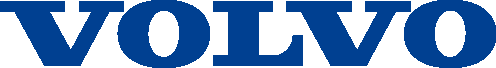 Message SpecificationVOLVO GLOBAL REMADV D03ABased on:REMADVRemittance advice messageUN D.03A S3Version:  	1Variant:  	0Issue date:  	01.02.2021Author:  	VOLVO GROUP IT	Counter	No	Tag	St	MaxOcc	Level	Content	Counter	No	Tag	St	MaxOcc	Level	Content	0010	1	UNH	M	1	0	Message header	0020	2	BGM	M	1	0	Beginning of message	0030	3	DTM	M	5	1	Date/time/period	0040	4	RFF	C	5	1	Reference	0050	5	FII	C	5	1	Financial institution information	0090	SG1	C	99	1	Buyer Identifications	0100	6	NAD	M	1	1	Name and address	0090	SG1	C	99	1	Seller Identifications	0100	7	NAD	M	1	1	Name and address	0090	SG1	C	99	1	Payee Identifications	0100	8	NAD	M	1	1	Name and address	0170	SG4	C	5	1	Payment currency	0180	9	CUX	M	1	1	Currencies	0200	SG5	C	999999	1	Covered accounting documents	0210	10	DOC	M	1	1	Document/message details	0220	11	MOA	M	5	2	Monetary amount	0230	12	DTM	C	5	2	Date/time/period	0230	13	DTM	C	5	2	Date/time/period	0240	14	RFF	C	5	2	Reference	0240	15	RFF	C	5	2	Reference	0570	16	UNS	M	1	0	Section control	0580	17	MOA	M	99	1	Monetary amount	0620	18	UNT	M	1	0	Message trailerSegment:Segment:	UNHSeq. No.:	1	Level:	0Status:	M	Max. Occ.:	1Counter:	0010Seq. No.:	1	Level:	0Status:	M	Max. Occ.:	1Counter:	0010Seq. No.:	1	Level:	0Status:	M	Max. Occ.:	1Counter:	0010Seq. No.:	1	Level:	0Status:	M	Max. Occ.:	1Counter:	0010Seq. No.:	1	Level:	0Status:	M	Max. Occ.:	1Counter:	0010Seq. No.:	1	Level:	0Status:	M	Max. Occ.:	1Counter:	0010Message headerName:	Message headerName:	Message headerName:	Message headerName:	Message headerName:	Message headerName:	Message headerName:	Message headerName:	Message headerName:	Message headerName:	Message header	UN/EDIFACT	UN/EDIFACT	UN/EDIFACT	UN/EDIFACT	UN/EDIFACT	UN/EDIFACT	Implementation	Implementation	Implementation	ImplementationNameNameNameStFormat	StFormatUse / RemarksUse / RemarksUNH0062Message reference numberMessage reference numberMessage reference numberMan..14	Man..14S009Message identifierMessage identifierMessage identifierM	M0065Message typeMessage typeMessage typeMan..6	Man..6REMADVREMADV0052Message version numberMessage version numberMessage version numberMan..3	Man..3DD0054Message release numberMessage release numberMessage release numberMan..3	Man..303A03A0051Controlling agencyControlling agencyControlling agencyMan..2	Man..2UNUN0057Association assigned codeAssociation assigned codeAssociation assigned codeCan..6	Can..6GMI041GMI041Remark:Remark:Remark:Remark:Remark:Remark:Remark:Remark:Remark:Remark:Example:Example:Example:Example:Example:Example:Example:Example:Example:Example:UNH+00000000000001+REMADV:D:03A:UN:GMI041'UNH+00000000000001+REMADV:D:03A:UN:GMI041'UNH+00000000000001+REMADV:D:03A:UN:GMI041'UNH+00000000000001+REMADV:D:03A:UN:GMI041'UNH+00000000000001+REMADV:D:03A:UN:GMI041'UNH+00000000000001+REMADV:D:03A:UN:GMI041'UNH+00000000000001+REMADV:D:03A:UN:GMI041'UNH+00000000000001+REMADV:D:03A:UN:GMI041'UNH+00000000000001+REMADV:D:03A:UN:GMI041'UNH+00000000000001+REMADV:D:03A:UN:GMI041'Segment:Segment:	BGMSeq. No.:	2	Level:	0Status:	M	Max. Occ.:	1Counter:	0020Seq. No.:	2	Level:	0Status:	M	Max. Occ.:	1Counter:	0020Seq. No.:	2	Level:	0Status:	M	Max. Occ.:	1Counter:	0020Seq. No.:	2	Level:	0Status:	M	Max. Occ.:	1Counter:	0020Seq. No.:	2	Level:	0Status:	M	Max. Occ.:	1Counter:	0020Seq. No.:	2	Level:	0Status:	M	Max. Occ.:	1Counter:	0020Beginning of messageName:	Beginning of messageName:	Beginning of messageName:	Beginning of messageName:	Beginning of messageName:	Beginning of messageName:	Beginning of messageName:	Beginning of messageName:	Beginning of messageName:	Beginning of messageName:	Beginning of message	UN/EDIFACT	UN/EDIFACT	UN/EDIFACT	UN/EDIFACT	UN/EDIFACT	UN/EDIFACT	Implementation	Implementation	Implementation	ImplementationNameNameNameStFormat	StFormatUse / RemarksUse / RemarksBGMC002Document/message nameDocument/message nameDocument/message nameC	C1001Document name codeDocument name codeDocument name codeCan..3	Can..3481	Remittance advice481	Remittance advice1131Code list identification codeCode list identification codeCode list identification codeCan..17	Nnot usednot used3055Code list responsible agency codeCode list responsible agency codeCode list responsible agency codeCan..3	Can..36	UN/ECE (United Nations - Economic Commission forEurope)6	UN/ECE (United Nations - Economic Commission forEurope)C106Document/message identificationDocument/message identificationDocument/message identificationC	C1004Document identifierDocument identifierDocument identifierCan..35	Can..351225Message function codeMessage function codeMessage function codeCan..3	Can..39	Original9	Original4343Response type codeResponse type codeResponse type codeCan..3	Can..3NA	No acknowledgement neededNA	No acknowledgement neededRemark:Remark:Remark:Remark:Remark:Remark:Remark:Remark:Remark:Remark:Example:Example:Example:Example:Example:Example:Example:Example:Example:Example:BGM+481::6+0000000002+9+NA'BGM+481::6+0000000002+9+NA'BGM+481::6+0000000002+9+NA'BGM+481::6+0000000002+9+NA'BGM+481::6+0000000002+9+NA'BGM+481::6+0000000002+9+NA'BGM+481::6+0000000002+9+NA'BGM+481::6+0000000002+9+NA'BGM+481::6+0000000002+9+NA'BGM+481::6+0000000002+9+NA'Segment:Segment:	DTMSeq. No.:	3	Level:	1Status:	M	Max. Occ.:	5Counter:	0030Seq. No.:	3	Level:	1Status:	M	Max. Occ.:	5Counter:	0030Seq. No.:	3	Level:	1Status:	M	Max. Occ.:	5Counter:	0030Seq. No.:	3	Level:	1Status:	M	Max. Occ.:	5Counter:	0030Seq. No.:	3	Level:	1Status:	M	Max. Occ.:	5Counter:	0030Seq. No.:	3	Level:	1Status:	M	Max. Occ.:	5Counter:	0030Date/time/periodName:	Date/time/periodName:	Date/time/periodName:	Date/time/periodName:	Date/time/periodName:	Date/time/periodName:	Date/time/periodName:	Date/time/periodName:	Date/time/periodName:	Date/time/periodName:	Date/time/period	UN/EDIFACT	UN/EDIFACT	UN/EDIFACT	UN/EDIFACT	UN/EDIFACT	UN/EDIFACT	Implementation	Implementation	Implementation	ImplementationNameNameNameStFormat	StFormatUse / RemarksUse / RemarksDTMC507Date/time/periodDate/time/periodDate/time/periodM	M2005Date or time or period functioncode qualifierDate or time or period functioncode qualifierDate or time or period functioncode qualifierMan..3	Man..3137	Document/message date/time137	Document/message date/time2380Date or time or period textDate or time or period textDate or time or period textCan..35	Can..352379Date or time or period format codeDate or time or period format codeDate or time or period format codeCan..3	Can..3102	CCYYMMDD102	CCYYMMDDRemark:Remark:Remark:Remark:Remark:Remark:Remark:Remark:Remark:Remark:Example:Example:Example:Example:Example:Example:Example:Example:Example:Example:DTM+137:20210201:102'DTM+137:20210201:102'DTM+137:20210201:102'DTM+137:20210201:102'DTM+137:20210201:102'DTM+137:20210201:102'DTM+137:20210201:102'DTM+137:20210201:102'DTM+137:20210201:102'DTM+137:20210201:102'Segment:Segment:	RFFSeq. No.:	4	Level:	1Status:	C	Max. Occ.:	5Counter:	0040Seq. No.:	4	Level:	1Status:	C	Max. Occ.:	5Counter:	0040Seq. No.:	4	Level:	1Status:	C	Max. Occ.:	5Counter:	0040Seq. No.:	4	Level:	1Status:	C	Max. Occ.:	5Counter:	0040Seq. No.:	4	Level:	1Status:	C	Max. Occ.:	5Counter:	0040Seq. No.:	4	Level:	1Status:	C	Max. Occ.:	5Counter:	0040ReferenceName:	ReferenceName:	ReferenceName:	ReferenceName:	ReferenceName:	ReferenceName:	ReferenceName:	ReferenceName:	ReferenceName:	ReferenceName:	Reference	UN/EDIFACT	UN/EDIFACT	UN/EDIFACT	UN/EDIFACT	UN/EDIFACT	UN/EDIFACT	Implementation	Implementation	Implementation	ImplementationNameNameNameStFormat	StFormatUse / RemarksUse / RemarksRFFC506ReferenceReferenceReferenceM	M1153Reference code qualifierReference code qualifierReference code qualifierMan..3	Man..3PQ	Payment referencePQ	Payment reference1154Reference identifierReference identifierReference identifierCan..70	Can..70Remark:Remark:Remark:Remark:Remark:Remark:Remark:Remark:Remark:Remark:Example:Example:Example:Example:Example:Example:Example:Example:Example:Example:RFF+PQ:1122334455'RFF+PQ:1122334455'RFF+PQ:1122334455'RFF+PQ:1122334455'RFF+PQ:1122334455'RFF+PQ:1122334455'RFF+PQ:1122334455'RFF+PQ:1122334455'RFF+PQ:1122334455'RFF+PQ:1122334455'Segment:Segment:	FIISeq. No.:	5	Level:	1Status:	C	Max. Occ.:	5Counter:	0050Seq. No.:	5	Level:	1Status:	C	Max. Occ.:	5Counter:	0050Seq. No.:	5	Level:	1Status:	C	Max. Occ.:	5Counter:	0050Seq. No.:	5	Level:	1Status:	C	Max. Occ.:	5Counter:	0050Seq. No.:	5	Level:	1Status:	C	Max. Occ.:	5Counter:	0050Seq. No.:	5	Level:	1Status:	C	Max. Occ.:	5Counter:	0050Financial institution informationName:	Financial institution informationName:	Financial institution informationName:	Financial institution informationName:	Financial institution informationName:	Financial institution informationName:	Financial institution informationName:	Financial institution informationName:	Financial institution informationName:	Financial institution informationName:	Financial institution information	UN/EDIFACT	UN/EDIFACT	UN/EDIFACT	UN/EDIFACT	UN/EDIFACT	UN/EDIFACT	Implementation	Implementation	Implementation	ImplementationNameNameNameStFormat	StFormatUse / RemarksUse / RemarksFII3035Party function code qualifierParty function code qualifierParty function code qualifierMan..3	Man..3PE	PayeePE	PayeeC078Account holder identificationAccount holder identificationAccount holder identificationC	C3194Account holder identifierAccount holder identifierAccount holder identifierCan..35	Can..35999999999999999999993192Account holder nameAccount holder nameAccount holder nameCan..35	Can..353192Account holder nameAccount holder nameAccount holder nameCan..35	Can..35C088Institution identificationInstitution identificationInstitution identificationC	C3433Institution name codeInstitution name codeInstitution name codeCan..11	Can..111131Code list identification codeCode list identification codeCode list identification codeCan..17	Nnot usednot used3055Code list responsible agency codeCode list responsible agency codeCode list responsible agency codeCan..3	Can..392	Assigned by buyer or buyer's agent92	Assigned by buyer or buyer's agent3434Institution branch identifierInstitution branch identifierInstitution branch identifierCan..17	Nnot usednot used1131Code list identification codeCode list identification codeCode list identification codeCan..17	Nnot usednot used3055Code list responsible agency codeCode list responsible agency codeCode list responsible agency codeCan..3	Nnot usednot used3432Institution nameInstitution nameInstitution nameCan..70	Can..70Remark:Remark:Remark:Remark:Remark:Remark:Remark:Remark:Remark:Remark:Example:Example:Example:Example:Example:Example:Example:Example:Example:Example:FII+PE+9999999999::ACCOUNT HOLDER NAME+XXXXXXXX::92::::INSTITUTION NAME'FII+PE+9999999999::ACCOUNT HOLDER NAME+XXXXXXXX::92::::INSTITUTION NAME'FII+PE+9999999999::ACCOUNT HOLDER NAME+XXXXXXXX::92::::INSTITUTION NAME'FII+PE+9999999999::ACCOUNT HOLDER NAME+XXXXXXXX::92::::INSTITUTION NAME'FII+PE+9999999999::ACCOUNT HOLDER NAME+XXXXXXXX::92::::INSTITUTION NAME'FII+PE+9999999999::ACCOUNT HOLDER NAME+XXXXXXXX::92::::INSTITUTION NAME'FII+PE+9999999999::ACCOUNT HOLDER NAME+XXXXXXXX::92::::INSTITUTION NAME'FII+PE+9999999999::ACCOUNT HOLDER NAME+XXXXXXXX::92::::INSTITUTION NAME'FII+PE+9999999999::ACCOUNT HOLDER NAME+XXXXXXXX::92::::INSTITUTION NAME'FII+PE+9999999999::ACCOUNT HOLDER NAME+XXXXXXXX::92::::INSTITUTION NAME'Group:Group:	SG1Status:	CStatus:	CStatus:	CStatus:	CMax. Occ.:	99	Buyer IdentificationsMax. Occ.:	99	Buyer IdentificationsMax. Occ.:	99	Buyer IdentificationsMax. Occ.:	99	Buyer IdentificationsSegment:Segment:	NADSeq. No.:	6	Level:	1Status:	M	Max. Occ.:	1Counter:	0100Seq. No.:	6	Level:	1Status:	M	Max. Occ.:	1Counter:	0100Seq. No.:	6	Level:	1Status:	M	Max. Occ.:	1Counter:	0100Seq. No.:	6	Level:	1Status:	M	Max. Occ.:	1Counter:	0100Seq. No.:	6	Level:	1Status:	M	Max. Occ.:	1Counter:	0100Seq. No.:	6	Level:	1Status:	M	Max. Occ.:	1Counter:	0100Seq. No.:	6	Level:	1Status:	M	Max. Occ.:	1Counter:	0100Name and addressName:	Name and addressName:	Name and addressName:	Name and addressName:	Name and addressName:	Name and addressName:	Name and addressName:	Name and addressName:	Name and addressName:	Name and addressName:	Name and addressName:	Name and address	UN/EDIFACT	UN/EDIFACT	UN/EDIFACT	UN/EDIFACT	UN/EDIFACT	UN/EDIFACT	Implementation	Implementation	Implementation	Implementation	ImplementationNameNameNameStFormat	St	StFormatUse / RemarksUse / RemarksNAD3035Party function code qualifierParty function code qualifierParty function code qualifierMan..3	M	Man..3BY	BuyerBY	BuyerC082Party identification detailsParty identification detailsParty identification detailsC	C	C3039Party identifierParty identifierParty identifierMan..35	M	Man..351131Code list identification codeCode list identification codeCode list identification codeCan..17	N	Nnot usednot used3055Code list responsible agency codeCode list responsible agency codeCode list responsible agency codeCan..3	C	Can..392	Assigned by buyer or buyer's agent92	Assigned by buyer or buyer's agentC058Name and addressName and addressName and addressC	N	Nnot usednot used3124Name and address descriptionName and address descriptionName and address descriptionMan..35	M	MNC080Party nameParty nameParty nameC	C	C3036Party nameParty nameParty nameMan..35	M	Man..35C059StreetStreetStreetC	C	C3042Street and number or post officebox identifierStreet and number or post officebox identifierStreet and number or post officebox identifierMan..35	M	Man..353042Street and number or post officebox identifierStreet and number or post officebox identifierStreet and number or post officebox identifierCan..35	C	Can..353042Street and number or post officebox identifierStreet and number or post officebox identifierStreet and number or post officebox identifierCan..35	C	Can..353164City nameCity nameCity nameCan..35	C	Can..35C819Country sub-entity detailsCountry sub-entity detailsCountry sub-entity detailsC	N	Nnot usednot used3229Country sub-entity name codeCountry sub-entity name codeCountry sub-entity name codeCan..9	N	Nnot usednot used3251Postal identification codePostal identification codePostal identification codeCan..17	C	Can..173207Country name codeCountry name codeCountry name codeCan..3	C	Can..3Remark:Remark:Remark:Remark:Remark:Remark:Remark:Remark:Remark:Remark:Remark:Example:Example:Example:Example:Example:Example:Example:Example:Example:Example:Example:NAD+BY+++VOLVO GROUP TEST NAME+BUYER TEST STREET NAME+BUYER TEST CITY++1111+SE'NAD+BY+++VOLVO GROUP TEST NAME+BUYER TEST STREET NAME+BUYER TEST CITY++1111+SE'NAD+BY+++VOLVO GROUP TEST NAME+BUYER TEST STREET NAME+BUYER TEST CITY++1111+SE'NAD+BY+++VOLVO GROUP TEST NAME+BUYER TEST STREET NAME+BUYER TEST CITY++1111+SE'NAD+BY+++VOLVO GROUP TEST NAME+BUYER TEST STREET NAME+BUYER TEST CITY++1111+SE'NAD+BY+++VOLVO GROUP TEST NAME+BUYER TEST STREET NAME+BUYER TEST CITY++1111+SE'NAD+BY+++VOLVO GROUP TEST NAME+BUYER TEST STREET NAME+BUYER TEST CITY++1111+SE'NAD+BY+++VOLVO GROUP TEST NAME+BUYER TEST STREET NAME+BUYER TEST CITY++1111+SE'NAD+BY+++VOLVO GROUP TEST NAME+BUYER TEST STREET NAME+BUYER TEST CITY++1111+SE'NAD+BY+++VOLVO GROUP TEST NAME+BUYER TEST STREET NAME+BUYER TEST CITY++1111+SE'NAD+BY+++VOLVO GROUP TEST NAME+BUYER TEST STREET NAME+BUYER TEST CITY++1111+SE'Group:Group:	SG1Status:	CStatus:	CStatus:	CStatus:	CMax. Occ.:	99	Seller IdentificationsMax. Occ.:	99	Seller IdentificationsMax. Occ.:	99	Seller IdentificationsMax. Occ.:	99	Seller IdentificationsSegment:Segment:	NADSeq. No.:	7	Level:	1Status:	M	Max. Occ.:	1Counter:	0100Seq. No.:	7	Level:	1Status:	M	Max. Occ.:	1Counter:	0100Seq. No.:	7	Level:	1Status:	M	Max. Occ.:	1Counter:	0100Seq. No.:	7	Level:	1Status:	M	Max. Occ.:	1Counter:	0100Seq. No.:	7	Level:	1Status:	M	Max. Occ.:	1Counter:	0100Seq. No.:	7	Level:	1Status:	M	Max. Occ.:	1Counter:	0100Seq. No.:	7	Level:	1Status:	M	Max. Occ.:	1Counter:	0100Name and addressName:	Name and addressName:	Name and addressName:	Name and addressName:	Name and addressName:	Name and addressName:	Name and addressName:	Name and addressName:	Name and addressName:	Name and addressName:	Name and addressName:	Name and address	UN/EDIFACT	UN/EDIFACT	UN/EDIFACT	UN/EDIFACT	UN/EDIFACT	UN/EDIFACT	Implementation	Implementation	Implementation	Implementation	ImplementationNameNameNameStFormat	St	StFormatUse / RemarksUse / RemarksNAD3035Party function code qualifierParty function code qualifierParty function code qualifierMan..3	M	Man..3SE	SellerSE	SellerC082Party identification detailsParty identification detailsParty identification detailsC	C	C3039Party identifierParty identifierParty identifierMan..35	M	Man..351131Code list identification codeCode list identification codeCode list identification codeCan..17	N	Nnot usednot used3055Code list responsible agency codeCode list responsible agency codeCode list responsible agency codeCan..3	C	Can..392	Assigned by buyer or buyer's agent92	Assigned by buyer or buyer's agentC058Name and addressName and addressName and addressC	N	Nnot usednot used3124Name and address descriptionName and address descriptionName and address descriptionMan..35	N	Nnot usednot usedC080Party nameParty nameParty nameC	C	C3036Party nameParty nameParty nameMan..35	M	Man..35C059StreetStreetStreetC	C	C3042Street and number or post officebox identifierStreet and number or post officebox identifierStreet and number or post officebox identifierMan..35	M	Man..353042Street and number or post officebox identifierStreet and number or post officebox identifierStreet and number or post officebox identifierCan..35	C	Can..353042Street and number or post officebox identifierStreet and number or post officebox identifierStreet and number or post officebox identifierCan..35	C	Can..353164City nameCity nameCity nameCan..35	C	Can..35C819Country sub-entity detailsCountry sub-entity detailsCountry sub-entity detailsC	N	Nnot usednot used3229Country sub-entity name codeCountry sub-entity name codeCountry sub-entity name codeCan..9	N	Nnot usednot used3251Postal identification codePostal identification codePostal identification codeCan..17	C	Can..173207Country name codeCountry name codeCountry name codeCan..3	C	Can..3Remark:Remark:Remark:Remark:Remark:Remark:Remark:Remark:Remark:Remark:Remark:Example:Example:Example:Example:Example:Example:Example:Example:Example:Example:Example:NAD+SE+0000055555::92++SELLER TEST NAME+SELLER TEST STREET++SELLER TESTCITY++22222+SE'NAD+SE+0000055555::92++SELLER TEST NAME+SELLER TEST STREET++SELLER TESTCITY++22222+SE'NAD+SE+0000055555::92++SELLER TEST NAME+SELLER TEST STREET++SELLER TESTCITY++22222+SE'NAD+SE+0000055555::92++SELLER TEST NAME+SELLER TEST STREET++SELLER TESTCITY++22222+SE'NAD+SE+0000055555::92++SELLER TEST NAME+SELLER TEST STREET++SELLER TESTCITY++22222+SE'NAD+SE+0000055555::92++SELLER TEST NAME+SELLER TEST STREET++SELLER TESTCITY++22222+SE'NAD+SE+0000055555::92++SELLER TEST NAME+SELLER TEST STREET++SELLER TESTCITY++22222+SE'NAD+SE+0000055555::92++SELLER TEST NAME+SELLER TEST STREET++SELLER TESTCITY++22222+SE'NAD+SE+0000055555::92++SELLER TEST NAME+SELLER TEST STREET++SELLER TESTCITY++22222+SE'NAD+SE+0000055555::92++SELLER TEST NAME+SELLER TEST STREET++SELLER TESTCITY++22222+SE'NAD+SE+0000055555::92++SELLER TEST NAME+SELLER TEST STREET++SELLER TESTCITY++22222+SE'Group:Group:	SG1Status:	CStatus:	CStatus:	CStatus:	CMax. Occ.:	99	Payee IdentificationsMax. Occ.:	99	Payee IdentificationsMax. Occ.:	99	Payee IdentificationsMax. Occ.:	99	Payee IdentificationsSegment:Segment:	NADSeq. No.:	8	Level:	1Status:	M	Max. Occ.:	1Counter:	0100Seq. No.:	8	Level:	1Status:	M	Max. Occ.:	1Counter:	0100Seq. No.:	8	Level:	1Status:	M	Max. Occ.:	1Counter:	0100Seq. No.:	8	Level:	1Status:	M	Max. Occ.:	1Counter:	0100Seq. No.:	8	Level:	1Status:	M	Max. Occ.:	1Counter:	0100Seq. No.:	8	Level:	1Status:	M	Max. Occ.:	1Counter:	0100Seq. No.:	8	Level:	1Status:	M	Max. Occ.:	1Counter:	0100Name and addressName:	Name and addressName:	Name and addressName:	Name and addressName:	Name and addressName:	Name and addressName:	Name and addressName:	Name and addressName:	Name and addressName:	Name and addressName:	Name and addressName:	Name and address	UN/EDIFACT	UN/EDIFACT	UN/EDIFACT	UN/EDIFACT	UN/EDIFACT	UN/EDIFACT	Implementation	Implementation	Implementation	Implementation	ImplementationNameNameNameStFormat	St	StFormatUse / RemarksUse / RemarksNAD3035Party function code qualifierParty function code qualifierParty function code qualifierMan..3	M	Man..3PE	PayeePE	PayeeC082Party identification detailsParty identification detailsParty identification detailsC	C	C3039Party identifierParty identifierParty identifierMan..35	M	Man..351131Code list identification codeCode list identification codeCode list identification codeCan..17	N	Nnot usednot used3055Code list responsible agency codeCode list responsible agency codeCode list responsible agency codeCan..3	C	Can..392	Assigned by buyer or buyer's agent92	Assigned by buyer or buyer's agentC058Name and addressName and addressName and addressC	N	Nnot usednot used3124Name and address descriptionName and address descriptionName and address descriptionMan..35	N	Nnot usednot usedC080Party nameParty nameParty nameC	C	C3036Party nameParty nameParty nameMan..35	M	Man..35C059StreetStreetStreetC	C	C3042Street and number or post officebox identifierStreet and number or post officebox identifierStreet and number or post officebox identifierMan..35	M	Man..353042Street and number or post officebox identifierStreet and number or post officebox identifierStreet and number or post officebox identifierCan..35	C	Can..353042Street and number or post officebox identifierStreet and number or post officebox identifierStreet and number or post officebox identifierCan..35	C	Can..353164City nameCity nameCity nameCan..35	C	Can..35C819Country sub-entity detailsCountry sub-entity detailsCountry sub-entity detailsC	N	Nnot usednot used3229Country sub-entity name codeCountry sub-entity name codeCountry sub-entity name codeCan..9	N	Nnot usednot used3251Postal identification codePostal identification codePostal identification codeCan..17	C	Can..173207Country name codeCountry name codeCountry name codeCan..3	C	Can..3Remark:Remark:Remark:Remark:Remark:Remark:Remark:Remark:Remark:Remark:Remark:Example:Example:Example:Example:Example:Example:Example:Example:Example:Example:Example:Group:Group:	SG4Status:	CStatus:	CStatus:	CStatus:	CMax. Occ.:	5	Payment currencyMax. Occ.:	5	Payment currencyMax. Occ.:	5	Payment currencyMax. Occ.:	5	Payment currencySegment:Segment:	CUXSeq. No.:	9	Level:	1Status:	M	Max. Occ.:	1Counter:	0180Seq. No.:	9	Level:	1Status:	M	Max. Occ.:	1Counter:	0180Seq. No.:	9	Level:	1Status:	M	Max. Occ.:	1Counter:	0180Seq. No.:	9	Level:	1Status:	M	Max. Occ.:	1Counter:	0180Seq. No.:	9	Level:	1Status:	M	Max. Occ.:	1Counter:	0180Seq. No.:	9	Level:	1Status:	M	Max. Occ.:	1Counter:	0180Seq. No.:	9	Level:	1Status:	M	Max. Occ.:	1Counter:	0180CurrenciesName:	CurrenciesName:	CurrenciesName:	CurrenciesName:	CurrenciesName:	CurrenciesName:	CurrenciesName:	CurrenciesName:	CurrenciesName:	CurrenciesName:	CurrenciesName:	Currencies	UN/EDIFACT	UN/EDIFACT	UN/EDIFACT	UN/EDIFACT	UN/EDIFACT	UN/EDIFACT	Implementation	Implementation	Implementation	Implementation	ImplementationNameNameNameStFormat	St	StFormatUse / RemarksUse / RemarksCUXC504Currency detailsCurrency detailsCurrency detailsC	C	C6347Currency usage code qualifierCurrency usage code qualifierCurrency usage code qualifierMan..3	M	Man..32	Reference currency2	Reference currency6345Currency identification codeCurrency identification codeCurrency identification codeCan..3	C	Can..36343Currency type code qualifierCurrency type code qualifierCurrency type code qualifierCan..3	C	Can..311	Payment currency11	Payment currencyC504Currency detailsCurrency detailsCurrency detailsC	N	Nnot usednot used6347Currency usage code qualifierCurrency usage code qualifierCurrency usage code qualifierMan..3	N	Nnot usednot usedRemark:Remark:Remark:Remark:Remark:Remark:Remark:Remark:Remark:Remark:Remark:Example:Example:Example:Example:Example:Example:Example:Example:Example:Example:Example:CUX+2:EUR:11'CUX+2:EUR:11'CUX+2:EUR:11'CUX+2:EUR:11'CUX+2:EUR:11'CUX+2:EUR:11'CUX+2:EUR:11'CUX+2:EUR:11'CUX+2:EUR:11'CUX+2:EUR:11'CUX+2:EUR:11'Group:Group:	SG5Status:	CStatus:	CStatus:	CStatus:	CMax. Occ.:	999999	Covered accounting documentsMax. Occ.:	999999	Covered accounting documentsMax. Occ.:	999999	Covered accounting documentsMax. Occ.:	999999	Covered accounting documentsSegment:Segment:	DOCSeq. No.:	10	Level:	1Status:	M	Max. Occ.:	1Counter:	0210Seq. No.:	10	Level:	1Status:	M	Max. Occ.:	1Counter:	0210Seq. No.:	10	Level:	1Status:	M	Max. Occ.:	1Counter:	0210Seq. No.:	10	Level:	1Status:	M	Max. Occ.:	1Counter:	0210Seq. No.:	10	Level:	1Status:	M	Max. Occ.:	1Counter:	0210Seq. No.:	10	Level:	1Status:	M	Max. Occ.:	1Counter:	0210Seq. No.:	10	Level:	1Status:	M	Max. Occ.:	1Counter:	0210Document/message detailsName:	Document/message detailsName:	Document/message detailsName:	Document/message detailsName:	Document/message detailsName:	Document/message detailsName:	Document/message detailsName:	Document/message detailsName:	Document/message detailsName:	Document/message detailsName:	Document/message detailsName:	Document/message details	UN/EDIFACT	UN/EDIFACT	UN/EDIFACT	UN/EDIFACT	UN/EDIFACT	UN/EDIFACT	Implementation	Implementation	Implementation	Implementation	ImplementationNameNameNameStFormat	St	StFormatUse / RemarksUse / RemarksDOCC002Document/message nameDocument/message nameDocument/message nameM	M	M1001Document name codeDocument name codeDocument name codeCan..3	C	Can..31131Code list identification codeCode list identification codeCode list identification codeCan..17	N	Nnot usednot used3055Code list responsible agency codeCode list responsible agency codeCode list responsible agency codeCan..3	C	Can..3UN/ECEUN/ECEC503Document/message detailsDocument/message detailsDocument/message detailsC	C	C1004Document identifierDocument identifierDocument identifierCan..35	C	Can..351373Document status codeDocument status codeDocument status codeCan..3	N	Nnot usednot used1366Document source descriptionDocument source descriptionDocument source descriptionCan..70	C	Can..703153Communication medium type codeCommunication medium type codeCommunication medium type codeCan..3	N	Nnot usednot used1220Document copies required quantityDocument copies required quantityDocument copies required quantityCn..2	N	Nnot usednot used1218Document originals requiredquantityDocument originals requiredquantityDocument originals requiredquantityCn..2	N	Nnot usednot usedRemark:Remark:Remark:Remark:Remark:Remark:Remark:Remark:Remark:Remark:Remark:Example:Example:Example:Example:Example:Example:Example:Example:Example:Example:Example:DOC+380::UN/ECE+0000000001::TEST TEXT'DOC+380::UN/ECE+0000000001::TEST TEXT'DOC+380::UN/ECE+0000000001::TEST TEXT'DOC+380::UN/ECE+0000000001::TEST TEXT'DOC+380::UN/ECE+0000000001::TEST TEXT'DOC+380::UN/ECE+0000000001::TEST TEXT'DOC+380::UN/ECE+0000000001::TEST TEXT'DOC+380::UN/ECE+0000000001::TEST TEXT'DOC+380::UN/ECE+0000000001::TEST TEXT'DOC+380::UN/ECE+0000000001::TEST TEXT'DOC+380::UN/ECE+0000000001::TEST TEXT'Group:Group:	SG5Status:	CStatus:	CStatus:	CStatus:	CMax. Occ.:	999999	Covered accounting documentsMax. Occ.:	999999	Covered accounting documentsMax. Occ.:	999999	Covered accounting documentsMax. Occ.:	999999	Covered accounting documentsSegment:Segment:	MOASeq. No.:	11	Level:	2Status:	M	Max. Occ.:	5Counter:	0220Seq. No.:	11	Level:	2Status:	M	Max. Occ.:	5Counter:	0220Seq. No.:	11	Level:	2Status:	M	Max. Occ.:	5Counter:	0220Seq. No.:	11	Level:	2Status:	M	Max. Occ.:	5Counter:	0220Seq. No.:	11	Level:	2Status:	M	Max. Occ.:	5Counter:	0220Seq. No.:	11	Level:	2Status:	M	Max. Occ.:	5Counter:	0220Seq. No.:	11	Level:	2Status:	M	Max. Occ.:	5Counter:	0220Monetary amountName:	Monetary amountName:	Monetary amountName:	Monetary amountName:	Monetary amountName:	Monetary amountName:	Monetary amountName:	Monetary amountName:	Monetary amountName:	Monetary amountName:	Monetary amountName:	Monetary amount	UN/EDIFACT	UN/EDIFACT	UN/EDIFACT	UN/EDIFACT	UN/EDIFACT	UN/EDIFACT	Implementation	Implementation	Implementation	Implementation	ImplementationNameNameNameStFormat	St	StFormatUse / RemarksUse / RemarksMOAC516Monetary amountMonetary amountMonetary amountM	M	M5025Monetary amount type codequalifierMonetary amount type codequalifierMonetary amount type codequalifierMan..3	M	Man..311	Amount paid11	Amount paid5004Monetary amountMonetary amountMonetary amountCn..35	C	Cn..356345Currency identification codeCurrency identification codeCurrency identification codeCan..3	C	Can..3Remark:Remark:Remark:Remark:Remark:Remark:Remark:Remark:Remark:Remark:Remark:Example:Example:Example:Example:Example:Example:Example:Example:Example:Example:Example:MOA+11:1000.00:EUR'MOA+11:1000.00:EUR'MOA+11:1000.00:EUR'MOA+11:1000.00:EUR'MOA+11:1000.00:EUR'MOA+11:1000.00:EUR'MOA+11:1000.00:EUR'MOA+11:1000.00:EUR'MOA+11:1000.00:EUR'MOA+11:1000.00:EUR'MOA+11:1000.00:EUR'Group:Group:	SG5Status:	CStatus:	CStatus:	CStatus:	CMax. Occ.:	999999	Covered accounting documentsMax. Occ.:	999999	Covered accounting documentsMax. Occ.:	999999	Covered accounting documentsMax. Occ.:	999999	Covered accounting documentsSegment:Segment:	DTMSeq. No.:	12	Level:	2Status:	C	Max. Occ.:	5Counter:	0230Seq. No.:	12	Level:	2Status:	C	Max. Occ.:	5Counter:	0230Seq. No.:	12	Level:	2Status:	C	Max. Occ.:	5Counter:	0230Seq. No.:	12	Level:	2Status:	C	Max. Occ.:	5Counter:	0230Seq. No.:	12	Level:	2Status:	C	Max. Occ.:	5Counter:	0230Seq. No.:	12	Level:	2Status:	C	Max. Occ.:	5Counter:	0230Seq. No.:	12	Level:	2Status:	C	Max. Occ.:	5Counter:	0230Date/time/periodName:	Date/time/periodName:	Date/time/periodName:	Date/time/periodName:	Date/time/periodName:	Date/time/periodName:	Date/time/periodName:	Date/time/periodName:	Date/time/periodName:	Date/time/periodName:	Date/time/periodName:	Date/time/period	UN/EDIFACT	UN/EDIFACT	UN/EDIFACT	UN/EDIFACT	UN/EDIFACT	UN/EDIFACT	Implementation	Implementation	Implementation	Implementation	ImplementationNameNameNameStFormat	St	StFormatUse / RemarksUse / RemarksDTMC507Date/time/periodDate/time/periodDate/time/periodM	M	M2005Date or time or period functioncode qualifierDate or time or period functioncode qualifierDate or time or period functioncode qualifierMan..3	M	Man..33	Invoice date/time3	Invoice date/time2380Date or time or period textDate or time or period textDate or time or period textCan..35	C	Can..352379Date or time or period format codeDate or time or period format codeDate or time or period format codeCan..3	C	Can..3102	CCYYMMDD102	CCYYMMDDRemark:Remark:Remark:Remark:Remark:Remark:Remark:Remark:Remark:Remark:Remark:Example:Example:Example:Example:Example:Example:Example:Example:Example:Example:Example:DTM+3:20210125:102'DTM+3:20210125:102'DTM+3:20210125:102'DTM+3:20210125:102'DTM+3:20210125:102'DTM+3:20210125:102'DTM+3:20210125:102'DTM+3:20210125:102'DTM+3:20210125:102'DTM+3:20210125:102'DTM+3:20210125:102'Group:Group:	SG5Status:	CStatus:	CStatus:	CStatus:	CMax. Occ.:	999999	Covered accounting documentsMax. Occ.:	999999	Covered accounting documentsMax. Occ.:	999999	Covered accounting documentsMax. Occ.:	999999	Covered accounting documentsSegment:Segment:	DTMSeq. No.:	13	Level:	2Status:	C	Max. Occ.:	5Counter:	0230Seq. No.:	13	Level:	2Status:	C	Max. Occ.:	5Counter:	0230Seq. No.:	13	Level:	2Status:	C	Max. Occ.:	5Counter:	0230Seq. No.:	13	Level:	2Status:	C	Max. Occ.:	5Counter:	0230Seq. No.:	13	Level:	2Status:	C	Max. Occ.:	5Counter:	0230Seq. No.:	13	Level:	2Status:	C	Max. Occ.:	5Counter:	0230Seq. No.:	13	Level:	2Status:	C	Max. Occ.:	5Counter:	0230Date/time/periodName:	Date/time/periodName:	Date/time/periodName:	Date/time/periodName:	Date/time/periodName:	Date/time/periodName:	Date/time/periodName:	Date/time/periodName:	Date/time/periodName:	Date/time/periodName:	Date/time/periodName:	Date/time/period	UN/EDIFACT	UN/EDIFACT	UN/EDIFACT	UN/EDIFACT	UN/EDIFACT	UN/EDIFACT	Implementation	Implementation	Implementation	Implementation	ImplementationNameNameNameStFormat	St	StFormatUse / RemarksUse / RemarksDTMC507Date/time/periodDate/time/periodDate/time/periodM	M	M2005Date or time or period functioncode qualifierDate or time or period functioncode qualifierDate or time or period functioncode qualifierMan..3	M	Man..3310	Received date/time310	Received date/time2380Date or time or period textDate or time or period textDate or time or period textCan..35	C	Can..352379Date or time or period format codeDate or time or period format codeDate or time or period format codeCan..3	C	Can..3102	CCYYMMDD102	CCYYMMDDRemark:Remark:Remark:Remark:Remark:Remark:Remark:Remark:Remark:Remark:Remark:Example:Example:Example:Example:Example:Example:Example:Example:Example:Example:Example:DTM+310:20210130:102'DTM+310:20210130:102'DTM+310:20210130:102'DTM+310:20210130:102'DTM+310:20210130:102'DTM+310:20210130:102'DTM+310:20210130:102'DTM+310:20210130:102'DTM+310:20210130:102'DTM+310:20210130:102'DTM+310:20210130:102'Group:Group:	SG5Status:	CStatus:	CStatus:	CStatus:	CMax. Occ.:	999999	Covered accounting documentsMax. Occ.:	999999	Covered accounting documentsMax. Occ.:	999999	Covered accounting documentsMax. Occ.:	999999	Covered accounting documentsSegment:Segment:	RFFSeq. No.:	14	Level:	2Status:	C	Max. Occ.:	5Counter:	0240Seq. No.:	14	Level:	2Status:	C	Max. Occ.:	5Counter:	0240Seq. No.:	14	Level:	2Status:	C	Max. Occ.:	5Counter:	0240Seq. No.:	14	Level:	2Status:	C	Max. Occ.:	5Counter:	0240Seq. No.:	14	Level:	2Status:	C	Max. Occ.:	5Counter:	0240Seq. No.:	14	Level:	2Status:	C	Max. Occ.:	5Counter:	0240Seq. No.:	14	Level:	2Status:	C	Max. Occ.:	5Counter:	0240ReferenceName:	ReferenceName:	ReferenceName:	ReferenceName:	ReferenceName:	ReferenceName:	ReferenceName:	ReferenceName:	ReferenceName:	ReferenceName:	ReferenceName:	Reference	UN/EDIFACT	UN/EDIFACT	UN/EDIFACT	UN/EDIFACT	UN/EDIFACT	UN/EDIFACT	Implementation	Implementation	Implementation	Implementation	ImplementationNameNameNameStFormat	St	StFormatUse / RemarksUse / RemarksRFFC506ReferenceReferenceReferenceM	M	M1153Reference code qualifierReference code qualifierReference code qualifierMan..3	M	Man..3AV	Account payable numberAV	Account payable number1154Reference identifierReference identifierReference identifierCan..70	C	Can..70Remark:Remark:Remark:Remark:Remark:Remark:Remark:Remark:Remark:Remark:Remark:Example:Example:Example:Example:Example:Example:Example:Example:Example:Example:Example:RFF+AV:987654321'RFF+AV:987654321'RFF+AV:987654321'RFF+AV:987654321'RFF+AV:987654321'RFF+AV:987654321'RFF+AV:987654321'RFF+AV:987654321'RFF+AV:987654321'RFF+AV:987654321'RFF+AV:987654321'Group:Group:	SG5Status:	CStatus:	CStatus:	CStatus:	CMax. Occ.:	999999	Covered accounting documentsMax. Occ.:	999999	Covered accounting documentsMax. Occ.:	999999	Covered accounting documentsMax. Occ.:	999999	Covered accounting documentsSegment:Segment:	RFFSeq. No.:	15	Level:	2Status:	C	Max. Occ.:	5Counter:	0240Seq. No.:	15	Level:	2Status:	C	Max. Occ.:	5Counter:	0240Seq. No.:	15	Level:	2Status:	C	Max. Occ.:	5Counter:	0240Seq. No.:	15	Level:	2Status:	C	Max. Occ.:	5Counter:	0240Seq. No.:	15	Level:	2Status:	C	Max. Occ.:	5Counter:	0240Seq. No.:	15	Level:	2Status:	C	Max. Occ.:	5Counter:	0240Seq. No.:	15	Level:	2Status:	C	Max. Occ.:	5Counter:	0240ReferenceName:	ReferenceName:	ReferenceName:	ReferenceName:	ReferenceName:	ReferenceName:	ReferenceName:	ReferenceName:	ReferenceName:	ReferenceName:	ReferenceName:	Reference	UN/EDIFACT	UN/EDIFACT	UN/EDIFACT	UN/EDIFACT	UN/EDIFACT	UN/EDIFACT	Implementation	Implementation	Implementation	Implementation	ImplementationNameNameNameStFormat	St	StFormatUse / RemarksUse / RemarksRFFC506ReferenceReferenceReferenceM	M	M1153Reference code qualifierReference code qualifierReference code qualifierMan..3	M	Man..3IV	Invoice numberIV	Invoice number1154Reference identifierReference identifierReference identifierCan..70	C	Can..70Remark:Remark:Remark:Remark:Remark:Remark:Remark:Remark:Remark:Remark:Remark:Example:Example:Example:Example:Example:Example:Example:Example:Example:Example:Example:RFF+IV:987654321'RFF+IV:987654321'RFF+IV:987654321'RFF+IV:987654321'RFF+IV:987654321'RFF+IV:987654321'RFF+IV:987654321'RFF+IV:987654321'RFF+IV:987654321'RFF+IV:987654321'RFF+IV:987654321'Segment:Segment:	UNSSeq. No.:	16	Level:	0Status:	M	Max. Occ.:	1Counter:	0570Seq. No.:	16	Level:	0Status:	M	Max. Occ.:	1Counter:	0570Seq. No.:	16	Level:	0Status:	M	Max. Occ.:	1Counter:	0570Seq. No.:	16	Level:	0Status:	M	Max. Occ.:	1Counter:	0570Seq. No.:	16	Level:	0Status:	M	Max. Occ.:	1Counter:	0570Seq. No.:	16	Level:	0Status:	M	Max. Occ.:	1Counter:	0570Section controlName:	Section controlName:	Section controlName:	Section controlName:	Section controlName:	Section controlName:	Section controlName:	Section controlName:	Section controlName:	Section controlName:	Section control	UN/EDIFACT	UN/EDIFACT	UN/EDIFACT	UN/EDIFACT	UN/EDIFACT	UN/EDIFACT	Implementation	Implementation	Implementation	ImplementationNameNameNameStFormat	StFormatUse / RemarksUse / RemarksUNS0081Section identificationSection identificationSection identificationMa1	Ma1Remark:Remark:Remark:Remark:Remark:Remark:Remark:Remark:Remark:Remark:Example:Example:Example:Example:Example:Example:Example:Example:Example:Example:UNS+S'UNS+S'UNS+S'UNS+S'UNS+S'UNS+S'UNS+S'UNS+S'UNS+S'UNS+S'Segment:Segment:	MOASeq. No.:	17	Level:	1Status:	M	Max. Occ.:	99Counter:	0580Seq. No.:	17	Level:	1Status:	M	Max. Occ.:	99Counter:	0580Seq. No.:	17	Level:	1Status:	M	Max. Occ.:	99Counter:	0580Seq. No.:	17	Level:	1Status:	M	Max. Occ.:	99Counter:	0580Seq. No.:	17	Level:	1Status:	M	Max. Occ.:	99Counter:	0580Seq. No.:	17	Level:	1Status:	M	Max. Occ.:	99Counter:	0580Monetary amountName:	Monetary amountName:	Monetary amountName:	Monetary amountName:	Monetary amountName:	Monetary amountName:	Monetary amountName:	Monetary amountName:	Monetary amountName:	Monetary amountName:	Monetary amount	UN/EDIFACT	UN/EDIFACT	UN/EDIFACT	UN/EDIFACT	UN/EDIFACT	UN/EDIFACT	Implementation	Implementation	Implementation	ImplementationNameNameNameStFormat	StFormatUse / RemarksUse / RemarksMOAC516Monetary amountMonetary amountMonetary amountM	M5025Monetary amount type codequalifierMonetary amount type codequalifierMonetary amount type codequalifierMan..3	Man..3139	Total payment amount139	Total payment amount5004Monetary amountMonetary amountMonetary amountCn..35	Cn..356345Currency identification codeCurrency identification codeCurrency identification codeCan..3	Can..3Remark:Remark:Remark:Remark:Remark:Remark:Remark:Remark:Remark:Remark:Example:Example:Example:Example:Example:Example:Example:Example:Example:Example:MOA+139:1000.00:EUR'MOA+139:1000.00:EUR'MOA+139:1000.00:EUR'MOA+139:1000.00:EUR'MOA+139:1000.00:EUR'MOA+139:1000.00:EUR'MOA+139:1000.00:EUR'MOA+139:1000.00:EUR'MOA+139:1000.00:EUR'MOA+139:1000.00:EUR'Segment:Segment:	UNTSeq. No.:	18	Level:	0Status:	M	Max. Occ.:	1Counter:	0620Seq. No.:	18	Level:	0Status:	M	Max. Occ.:	1Counter:	0620Seq. No.:	18	Level:	0Status:	M	Max. Occ.:	1Counter:	0620Seq. No.:	18	Level:	0Status:	M	Max. Occ.:	1Counter:	0620Seq. No.:	18	Level:	0Status:	M	Max. Occ.:	1Counter:	0620Seq. No.:	18	Level:	0Status:	M	Max. Occ.:	1Counter:	0620Message trailerName:	Message trailerName:	Message trailerName:	Message trailerName:	Message trailerName:	Message trailerName:	Message trailerName:	Message trailerName:	Message trailerName:	Message trailerName:	Message trailer	UN/EDIFACT	UN/EDIFACT	UN/EDIFACT	UN/EDIFACT	UN/EDIFACT	UN/EDIFACT	Implementation	Implementation	Implementation	ImplementationNameNameNameStFormat	StFormatUse / RemarksUse / RemarksUNT0074Number of segments in themessageNumber of segments in themessageNumber of segments in themessageMn..6	Mn..60062Message reference numberMessage reference numberMessage reference numberMan..14	Man..14Remark:Remark:Remark:Remark:Remark:Remark:Remark:Remark:Remark:Remark:Example:Example:Example:Example:Example:Example:Example:Example:Example:Example:UNT+479+00000000000001'UNT+479+00000000000001'UNT+479+00000000000001'UNT+479+00000000000001'UNT+479+00000000000001'UNT+479+00000000000001'UNT+479+00000000000001'UNT+479+00000000000001'UNT+479+00000000000001'UNT+479+00000000000001'